PENGARUH GASTRODIPLOMACY TERHADAP NATION BRANDING DAN PERKEMBANGAN EKONOMI KREATIF INDONESIATHE EFFECT OF GASTRODIPLOMACY TOWARDS NATION BRANDING AND THE DEVELOPMENT ON INDONESIA’S CREATIVE ECONOMYSKRIPSIDiajukan untuk Memenuhi Salah Satu Syarat Dalam Menempuh Ujian Sarjana Program Strata Satu Pada Jurusan Ilmu Hubungan Internasional Oleh:GITA RIFANINPM 132030055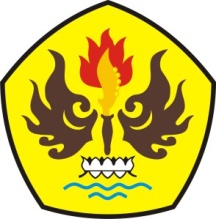 FAKULTAS ILMU SOSIAL DAN ILMU POLITIKUNIVERSITAS PASUNDANBANDUNG2017LEMBAR PENGESAHANPENGARUH GASTRODIPLOMACY TERHADAP NATION BRANDING DAN PERKEMBANGAN EKONOMI KREATIF INDONESIAOleh:Gita RifaniNRP 132030055Telah diujikan tanggal 6 Mei 2017Menyetujui,Mengetahui,Pembimbing I,M. Budiana S.IP., M.SiNIPY. 151 102 58Pembimbing IIShylvia Windary S.IP., M.ANIPY. 151 105 85DekanFakultas Ilmu Sosial dan Ilmu PolitikM. Budiana S.IP., M.SiNIPY. 151 102 58Ketua ProdiIlmu Hubungan InternasionalDr. Ade Priangani, M.SiNIPY.151 102 20